W odpowiedzi na pismo proszę powołać się na nr sprawy: SR.6220.1.32.2023  W związku z prowadzonym na wniosek z dnia: 10.07.2023 r. 
(uzupełniony przy pismach z dnia: 07.08.2023 r. i 18.08.2023 r.) spółki: Portfel Alliance Silesia V Sp. z o.o. z siedzibą przy 
ul. Ogrodowej 58, 00-876 Warszawa, w imieniu której działa pełnomocnik, postępowaniem w sprawie wydania decyzji 
o środowiskowych uwarunkowaniach dla przedsięwzięcia pn.:„Zespół przemysłowo-magazynowo-usługowy wraz 
z segmentami socjalno-biurowymi oraz niezbędną infrastrukturą techniczną i komunikacyjną” – dz. nr: 7, 8/1, 9/1, 10/1, 11/1, 12/1, 13/2, 14/2, 15/2, 23, 24, 25, 26, 27, 28, 29, 30, 31, 32, 33, 34, 35, 19/2, 20/2, 21/2, 22/2, 49/2, 50/2, 18/1, cz. 87, cz. 86, cz. 85, cz. 84, cz. 83, cz. 82, cz. 81, cz. 80, cz. 79, cz. 78, cz. 77, cz. 76, cz. 75, cz. 74, cz. 73, cz. 72, cz. 71, cz. 70, cz. 69, cz. 68, cz. 67, cz. 66, cz. 662/4, 661, 
cz. 663/2, 656, cz. 664/2, 657/2, cz. 65/2, obręb Bojków Wschód w Gliwicach,działając zgodnie z obowiązującymi przepisami odpowiednio 
– art. 77 ust. 1 pkt 1, pkt 2 i pkt 4 ustawy z dnia 3 października 2008 r. o udostępnianiu informacji o środowisku i jego ochronie, udziale społeczeństwa w ochronie środowiska oraz o ocenach oddziaływania na środowisko  (j.t. Dz. U. z 2023 r., poz. 1094 ze zm.) – zwracam się z prośbą o uzgodnienie/opinię dla ww. przedsięwzięcia. Załączniki:Kserokopia wniosku inwestora z dnia 10.07.2023 r. wraz 
z uzupełnieniami z dnia 07.08.2023 r. i 18.08.2023 r.) Pismo z dnia 12.06.2024 r.Wypis i wyrys z mpzp„Raport o oddziaływaniu przedsięwzięcia na środowisko”Otrzymują:Pani Magdalena Pomierska – pełnomocnik inwestoraTacakiewicz Ferma Kresek Sp. z o.o.ul. Jeleniogórska 18B60-179 Poznańpozostałe strony postępowania poprzez publiczne obwieszczenie zgodnie z art. 49 k.p.a.Kopia:Wydział Środowiska wm. – aaSR.6220.1.32.2023, 24.06.2024 r.nr kor.  UM.608895.2024/SPW 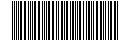 nr kor.  UM.608895.2024/SPW REGIONALNA DYREKCJA OCHRONY ŚRODOWISKA W KATOWICACH
ul. PLAC GRUNWALDZKI 8-1040-127 KATOWICEWOOŚ.4220.560.2023.MK2.4PAŃSTWOWE GOSPODARSTWO WODNE WODY POLSKIEul. ROBOTNICZA 244-100 GLIWICEGL.ZZŚ.1.4901.165.2023.MSPAŃSTWOWY POWIATOWY INSPEKTOR SANITARNY W GLIWICACH
ul. STEFANA BANACHA 444-100 GLIWICENS-ZNS.9022.3.58.2023.3